Ich wünsche dem 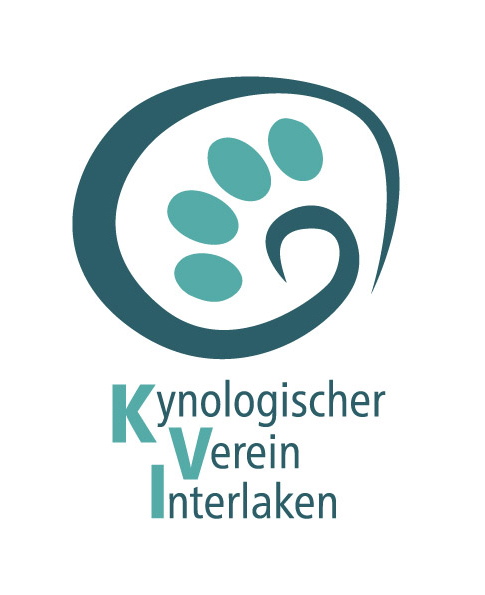 Kynologischen Verein Interlaken aufgrund der bestehenden Statuten beizutreten.Bitte ankreuzen	jahresbeitrag   aktivmitglied		CHF  75.00  jugendmitglied (bis zum 20. Altersjahr)		CHF  50.00  Veteran (25 Jahre mitglied SKG)		CHF  50.00  passivmitglied	min. 	CHF  40.00Mit dem Beitritt akzeptiere ich die gültigen Statuten und Reglemente, insbesondere das Datenschutzreglement und die darin enthaltenen Regelungen über die Verwendung von Personendaten. Die aktuelle Fassung der Dokumente sind auf der Klubhomepage (https://kv-interlaken.ch/ ) einsehbar.Ausgefülltes und unterschriebenes Formular bitte einsenden an:Kynologischer Verein Interlaken, Mirjam Reding, Rugenstrasse 7, 3812 WilderswilBeitrittserklärungname:
vorname:strasse/nr.:
plz/ort:geburtsdatum:
Telefon-Nrn.    privat/geschäft/mobile:
email:
bermerkungen:
ort/datum:
unterschrift